Обработка изделий: Кромки фанеры закруглены и шлифованы, окрашены. Для окраски элементов из влагостойкой фанеры применяется водно-дисперсионное покрытие, устойчивое к атмосферному и химическому воздействию. На фанерных элементах нанесено стилизованное изображение износостойкими красками на UV-принтере. Финишное покрытие - водно-дисперсионный лак с добавлением биоцидной добавки НАНОСЕРЕБРО.Изделия из металла имеют плавные радиусы закругления и тщательную обработку швов. Для покрытия изделий из стали используется экологически чистое, обладающее хорошей устойчивостью к старению в атмосферных условиях, стабильностью цвета антикоррозийное, выдерживающее широкий диапазон температур, двойное порошковое окрашивание.В целях безопасности все отдельно выступающие детали и резьбовые соединения закрыты пластиковыми колпачками, края болтов закрыты пластиковыми заглушками.Закладные детали опорных стоек – двойное порошковое окрашивание.Соответствие стандартам: Все изделия ТМ СКИФ спроектированы и изготовлены согласно национальному стандарту РФ, а именно ГОСТ Р52169-2012, ГОСТ Р52168-2012.Оборудование изготовлено по чертежам и техническим условиям изготовителя и соответствует требованиям ТР ЕАЭС 042/2017.Паспорт на изделие: на русском языке, согласно ГОСТ Р 52301-2013, раздел 5.Гарантийный срок на изделия 12 месяцевНазначенный срок службы 10 лет.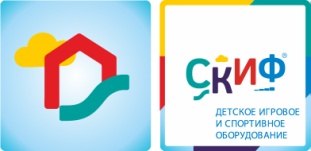 СК 1.01.01 Жираф 1СК 1.01.01 Жираф 1СК 1.01.01 Жираф 1КомплектацияКомплектацияКомплектацияКол-воЕдиница измеренияОбласть применения:Спортивные комплексы предназначены для детей  от 3 до 6 лет и выполняют следующие функции: Создают условия, обеспечивающие физическое развитие ребенка, развивающие координацию движений, преодоление страха высоты, ловкость и смелость, чувство коллективизма в массовых играх.1СтойкиВыполнены из  клеёного бруса не более 100х100мм высота 2500мм - 2шт и высотой 1000 мм - 2 шт., стойки объединяются в единую конструкцию перекладинами, и бортами.4шт.2ПерекладиныВыполнены из металлической трубы диаметром 27мм, имеет тщательную обработку швов, металл покрыт порошковой краской в красный цвет.  Крепятся к стойкам (стойки описаны выше). 6шт.3БортаБорт выполнен из березовой фанеры толщиной 18мм, и габаритами 1000*1800. Фанера имеет тщательную обработку торцов и окраску желтого цвета. Стилизован под жирафа.2шт.4Баскетбольное кольцоВыполнено из стального прута диаметром 16 мм, металл имеет плавные радиусы, тщательную обработку швов, покрыт порошковой краской в красный цвет. Крепления под сетку не предусмотрены, выполняются по просьбе заказчика.Диаметр кольца 450 мм1шт.5Баскетбольный щитБаскетбольный щит представляет собой щит березовой фанеры габаритами 800х1000 мм, закрепленный между двумя стойками на высоте 2500 мм. Имеет тщательную обработку торцов и окраску синего и белого цвета.1шт.8Габариты (ДхШхВ), мм1625х1000х26301625х1000х26301625х1000х26309Зона безопасности, мм 4625х40004625х40004625х4000